                             AITA – JUNIOR TOUR                                                                                                                                                                                                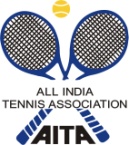 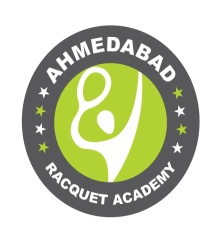                                                                       SIGN-IN RULES                                                                     DRAW SIZE & MATCHES’ DATES                                                                                        VENUE                                                                                                                                                               HOTEL’S                  AITA – JUNIOR TOUR                                 RULES / REGULATIONS                                                RULES / REGULATIONSPlayers, their coaches, and relatives, accompanying them on sitea) Shall not use an audible obscenity within the precinct of the tournament site.b) Shall not make obscene gestures of any kind within the precincts of the tournament      site.c) Shall not at any time directly or indirectly verbally abuse any official, opponent,      sponsor, Spectator or other person within the precincts of the tournament site.d) Shall not violently, dangerously or with anger hit, kick or throw a tennis ball or Racquet,              Within the precincts of the tournament site.e) Shall not receive coaching during a match. Communications of any kind, audible or      Visible, between a player and a coach/parent/relatives, may be construed as coaching.           If such violation occurs during a match, the player shall be penalized in accordance with the point penalty schedule of ITF rules and regulations. In circumstances that are flagrant and articularly injurious to the success of a tournament, or singularly egregious, a single violation of this section shall constitute as the Major offence, and a player may be defaulted from the tournament.         Players, their coaches, and relatives, accompanying the players, shall not at any time physically abuse any official, opponent or other person within the precincts of the site, shall not issue, authorize or endorse any public statement within the precincts of the tournament site having, or designed to have, an effect prejudicial or detrimental to the best interest of the tournament and or of the officiating thereof. If such violation occurs during a match or during tournament week, the violation shall be constituted as a Major offence and the player may be defaulted from the tournament. The decision of the immediate default of the player shall be decided by the supervisor, in consultation with tournament director and / or with the state Secretary.The points, rules and regulations which are not covered in the abovestated guidelines, the ITF rules and regulations will prevail.NAME OF TOURNAMENTNAME OF TOURNAMENTARA – TPPAG Super Series (U-14 & U-16) TENNIS TOURNAMENT-2014ARA – TPPAG Super Series (U-14 & U-16) TENNIS TOURNAMENT-2014ARA – TPPAG Super Series (U-14 & U-16) TENNIS TOURNAMENT-2014ARA – TPPAG Super Series (U-14 & U-16) TENNIS TOURNAMENT-2014ARA – TPPAG Super Series (U-14 & U-16) TENNIS TOURNAMENT-2014ARA – TPPAG Super Series (U-14 & U-16) TENNIS TOURNAMENT-2014ARA – TPPAG Super Series (U-14 & U-16) TENNIS TOURNAMENT-2014NAME OF STATE ASSOCIATIONNAME OF STATE ASSOCIATIONGUJARAT STATE TENNIS ASSOCIATION (GSTA)GUJARAT STATE TENNIS ASSOCIATION (GSTA)GUJARAT STATE TENNIS ASSOCIATION (GSTA)GUJARAT STATE TENNIS ASSOCIATION (GSTA)GUJARAT STATE TENNIS ASSOCIATION (GSTA)GUJARAT STATE TENNIS ASSOCIATION (GSTA)GUJARAT STATE TENNIS ASSOCIATION (GSTA)HONY. SECRETARY OF ASSOCIATIONHONY. SECRETARY OF ASSOCIATIONMr. CHINTAN PARIKH Mr. CHINTAN PARIKH Mr. CHINTAN PARIKH Mr. CHINTAN PARIKH Mr. CHINTAN PARIKH Mr. CHINTAN PARIKH Mr. CHINTAN PARIKH ADDRESS OF ASSOCIATIONADDRESS OF ASSOCIATIONGUJARAT STATE TENNIS ASSOCIATION,NEAR. SPORTS CLUB OF GUJ. LTD.OPP. GOLDEN TRIANGLE BLDG., S.P. STADIUM ROAD, NARANPURA, AHMEDABAD-380009 -GUJARAT – INDIA.GUJARAT STATE TENNIS ASSOCIATION,NEAR. SPORTS CLUB OF GUJ. LTD.OPP. GOLDEN TRIANGLE BLDG., S.P. STADIUM ROAD, NARANPURA, AHMEDABAD-380009 -GUJARAT – INDIA.GUJARAT STATE TENNIS ASSOCIATION,NEAR. SPORTS CLUB OF GUJ. LTD.OPP. GOLDEN TRIANGLE BLDG., S.P. STADIUM ROAD, NARANPURA, AHMEDABAD-380009 -GUJARAT – INDIA.GUJARAT STATE TENNIS ASSOCIATION,NEAR. SPORTS CLUB OF GUJ. LTD.OPP. GOLDEN TRIANGLE BLDG., S.P. STADIUM ROAD, NARANPURA, AHMEDABAD-380009 -GUJARAT – INDIA.GUJARAT STATE TENNIS ASSOCIATION,NEAR. SPORTS CLUB OF GUJ. LTD.OPP. GOLDEN TRIANGLE BLDG., S.P. STADIUM ROAD, NARANPURA, AHMEDABAD-380009 -GUJARAT – INDIA.GUJARAT STATE TENNIS ASSOCIATION,NEAR. SPORTS CLUB OF GUJ. LTD.OPP. GOLDEN TRIANGLE BLDG., S.P. STADIUM ROAD, NARANPURA, AHMEDABAD-380009 -GUJARAT – INDIA.GUJARAT STATE TENNIS ASSOCIATION,NEAR. SPORTS CLUB OF GUJ. LTD.OPP. GOLDEN TRIANGLE BLDG., S.P. STADIUM ROAD, NARANPURA, AHMEDABAD-380009 -GUJARAT – INDIA.TOURNAMENT DATES TOURNAMENT DATES 2nd Jun  20142nd Jun  20142nd Jun  20142nd Jun  20142nd Jun  20142nd Jun  20142nd Jun  2014CATEGORYCATEGORYSUPER SERIESSUPER SERIESSUPER SERIESSUPER SERIESSUPER SERIESSUPER SERIESSUPER SERIESAGE GROUPSAGE GROUPSBOYS  U-14,U-16  &  GIRLS U-14,U-16 BOYS  U-14,U-16  &  GIRLS U-14,U-16 BOYS  U-14,U-16  &  GIRLS U-14,U-16 BOYS  U-14,U-16  &  GIRLS U-14,U-16 BOYS  U-14,U-16  &  GIRLS U-14,U-16 BOYS  U-14,U-16  &  GIRLS U-14,U-16 BOYS  U-14,U-16  &  GIRLS U-14,U-16                     ENTRY                       ENTRY                       ENTRY                       ENTRY                       ENTRY                       ENTRY                       ENTRY   THE ENTRY IS TO BE SENT TO THE ENTRY IS TO BE SENT TO Wg. Cdr. (Retd.) P. F. Montes Wg. Cdr. (Retd.) P. F. Montes Wg. Cdr. (Retd.) P. F. Montes Wg. Cdr. (Retd.) P. F. Montes Wg. Cdr. (Retd.) P. F. Montes Wg. Cdr. (Retd.) P. F. Montes Wg. Cdr. (Retd.) P. F. Montes ADDRESSADDRESSAll India Tennis Association, Africa Avenue, Opp. R.K. Puram Stadium, New Delhi – 1100029.   All India Tennis Association, Africa Avenue, Opp. R.K. Puram Stadium, New Delhi – 1100029.   All India Tennis Association, Africa Avenue, Opp. R.K. Puram Stadium, New Delhi – 1100029.   All India Tennis Association, Africa Avenue, Opp. R.K. Puram Stadium, New Delhi – 1100029.   All India Tennis Association, Africa Avenue, Opp. R.K. Puram Stadium, New Delhi – 1100029.   All India Tennis Association, Africa Avenue, Opp. R.K. Puram Stadium, New Delhi – 1100029.   All India Tennis Association, Africa Avenue, Opp. R.K. Puram Stadium, New Delhi – 1100029.   TELEPHONETELEPHONE011-26176276011-26176276FAX011-26173159E-MAIL  E-MAIL  entries@aitatennis.comENTRY DEADLINE12th May 201412th May 2014WITHDRAWAL DEADLINEWITHDRAWAL DEADLINEWITHDRAWAL DEADLINEWITHDRAWAL DEADLINE26th May 201426th May 2014DOUBLES SIGN-IN  FOR  Super Series / National Series / Nationals: Monday by 12:01 PMSIGN-IN RULES FOR ALTERNATES There will be no sign in for Qualifying or Main Draw       Onsite alternates will sign in on Saturday, an hour before the start of the qualifying. In case the entries in qualifying, are half or less than half the draw, the onsite alternates sign in may be held on Sunday. However, this must be indicated on the notice board on Friday by 1600 Hrs.QUALIFYINGMAIN DRAWMATCHES TO PLAYED ON DATES  31st  May , 1st Jun & (2nd Jun’ 2014 IF Required )2nd  To 6th  & (7th  Jun’ 2014 IF Required )DRAW SIZE -SINGLESBOY’S (64) & GIRL’S (32)BOY’S (32) & GIRL’S (32)DRAW SIZE –DOUBLESN/ABOY’S (16) & GIRL’S (16)NAME OF VENUENAME OF VENUEAHMEDABAD RACQUET ACADEMY (ARA)AHMEDABAD RACQUET ACADEMY (ARA)AHMEDABAD RACQUET ACADEMY (ARA)AHMEDABAD RACQUET ACADEMY (ARA)AHMEDABAD RACQUET ACADEMY (ARA)ADDRESS OF VENUEADDRESS OF VENUEOPP.AUDA GARDEN, SINDHU BHAVAN ROAD,THALTEJ, AHMEDABAD-380059  (GUJARAT)OPP.AUDA GARDEN, SINDHU BHAVAN ROAD,THALTEJ, AHMEDABAD-380059  (GUJARAT)OPP.AUDA GARDEN, SINDHU BHAVAN ROAD,THALTEJ, AHMEDABAD-380059  (GUJARAT)OPP.AUDA GARDEN, SINDHU BHAVAN ROAD,THALTEJ, AHMEDABAD-380059  (GUJARAT)OPP.AUDA GARDEN, SINDHU BHAVAN ROAD,THALTEJ, AHMEDABAD-380059  (GUJARAT)TELE NO  OF VENUETELE NO  OF VENUE079-65454222079-65454222079-65454222079-65454222079-65454222COURT SURFACESYNTHETICNUMBER OF COURTSNUMBER OF COURTSNUMBER OF COURTSSEVEN  COURTSSEVEN  COURTSBALLSAITA APPROVEDFLOODLITFLOODLITFLOODLITSEVEN  COURTSSEVEN  COURTSYOU CAN CONTACT                                                                YOU CAN CONTACT                                                                YOU CAN CONTACT                                                                AITA SUPERVISORMR.MOBILEE-MAIL ID E-MAIL ID TOURNAMENT DIRECTORMR. JIGNEHS RAWALMOBILE09099974448E-MAIL ID E-MAIL ID jignesh@racquetacademy.in CHIEF REFEREEMR. SOMNATH MANNAMOBILE09433118489E-MAIL ID E-MAIL ID somnathtennis@yahoo.com 1,NAMEHotel Shree Krishna Palace    ADDRESSPatel Avenue, Opp Grand Bhagawati, S. G. Road, Thaltej Char Rasta,Ahmedabad – 380 059   TELEPHONE079-26852385 M –09974631185 (Mr.Lalitkumar  Fax: 079-26852387DISTANCE FROM VENUEDistance: 2kms from Academy2,NAMEHotel Avalon & Banquets   ADDRESSOpp.Mango Garden,Off.S G High Way,Bodakdev,Ahmedabad -380054   TELEPHONE079-26880444   079-26880555                                        FOOD 1, AME GUJARATIGUJARATI                 0.5 KM2, GORDHAN THALGUJARATI                 2.0 KM3, ATITHIGUJARATI                 1.0 KM4, HAVMOURPUNJABI, SNACKS   1.0 KM5, SANKALPSNACKS                     1.0 KMENTRYEntries for all Super Series, National Series & Nationals will be sent to AITA Office by E-mail to entries@aitatennis.com .Players must get a confirmation by email that their entry has been received. No Fax OK slip or confirmation by phone is acceptable.
AGE ELIGIBILITYPlayers born:• After 1ST Jan 2002 are eligible for participation in U/12 event.• After 1ST Jan 2000 are eligible for participation in U/14 event.• After 1ST Jan 1998 are eligible for participation in U/16 event.• After 1ST Jan 1996 are eligible for participation in U/18 event.         For the year 2014 - No player born after 01 Jan 2002 is permitted to play Under 18 Tournaments. Alternates Sign-In Day For  Super Series / National Series / NationalsThere will be no sign in for Qualifying or Main Draw.        Onsite alternates will sign in on Saturday, an hour before the start of the Qualifying.In case the entries in qualifying, are half or less than half the draw, the on site         Alternates sign in may be held on Sunday. However, this must be indicated on the notice board on Friday by 1600 Hrs.Tournament Day’s For  Super Series / National Series / NationalsQualifying Draw Will be on: Saturday, Sunday & Monday if requiredMain Draw will be from Monday – Saturday for National Series & NationalsMain Draw will be from Monday – Friday, Saturday If Requires for Super Series       The Main Draw of the Super Series tournament may be extended to Saturday. However, this must be indicated on the Fact Sheet and DA must be given for the extra daysDRAW SIZE for all Super Series, National Series and Nationals:For Super SeriesSingles:-Boys – 64 Qualifying draw (56 Direct Acceptance & 8 Wild cards)Singles:-Girls – 32 Qualifying draw (26 Direct Acceptance & 6 Wild cards)Singles:-Boys – 32 Main draw (20 Direct, 8 Qualifiers, 4 Wild cards)Singles:-Girls – 32 Main draw (20 Direct, 8 Qualifiers, 4 Wild cards)Doubles :-BOYS & GIRLS 16 draw (16 pairs) (14 direct entries & 2 Wild Cards)For National Series & Nationals:Boys – 64 Qualifying draw (56 Direct Acceptance & 8 Wild cards)Girls – 32 Qualifying draw (26 Direct Acceptance & 6 Wild cards)Singles: Boys- 64 Main draw (48 Direct Acceptance 8 Qualifiers and 8 wild cards)Singles: Girls- 48 Main Draw (34 Direct Acceptance 8 Qualifiers and 6 wild cards)Doubles :-BOYS & GIRLS 16 draw (16 pairs) (14 direct entries & 2 Wild Cards)For  Super Series / National Series / Nationals         The Entry to Doubles event would be decided on Merit of Combined Ranking or through a Wild Card.           Acceptance List will be made from the AITA Rankings by adding the Ranking of each of the players in the pair.For  wild cardsFor  Super Series / National Series / Nationals          Half the wild cards would be given by the State Association / Organizers while the other half would be given by the National AssociationMatch Format For  Super Series / National Series / NationalsFor Singles:-Qualifying Rounds:         Best of 17 GamesFinal Qualifying Round: Best of three tie break sets (Deuce 2 points)Main Draw Matches:     Best of 3 Tie Break sets with Deuce 2 pts.For Doubles :-     First two sets would be normal Tie-Breaker Sets with No Advantage scoring i.e. Deuce 1 Point. A 10 Point Match Tie Break will be played in lieu of the Final Set. ENTRY FEEAITA Registration CardIt is mandatory for the player to carry ORIGINAL REGISTRATION CARD for the sign-in. 